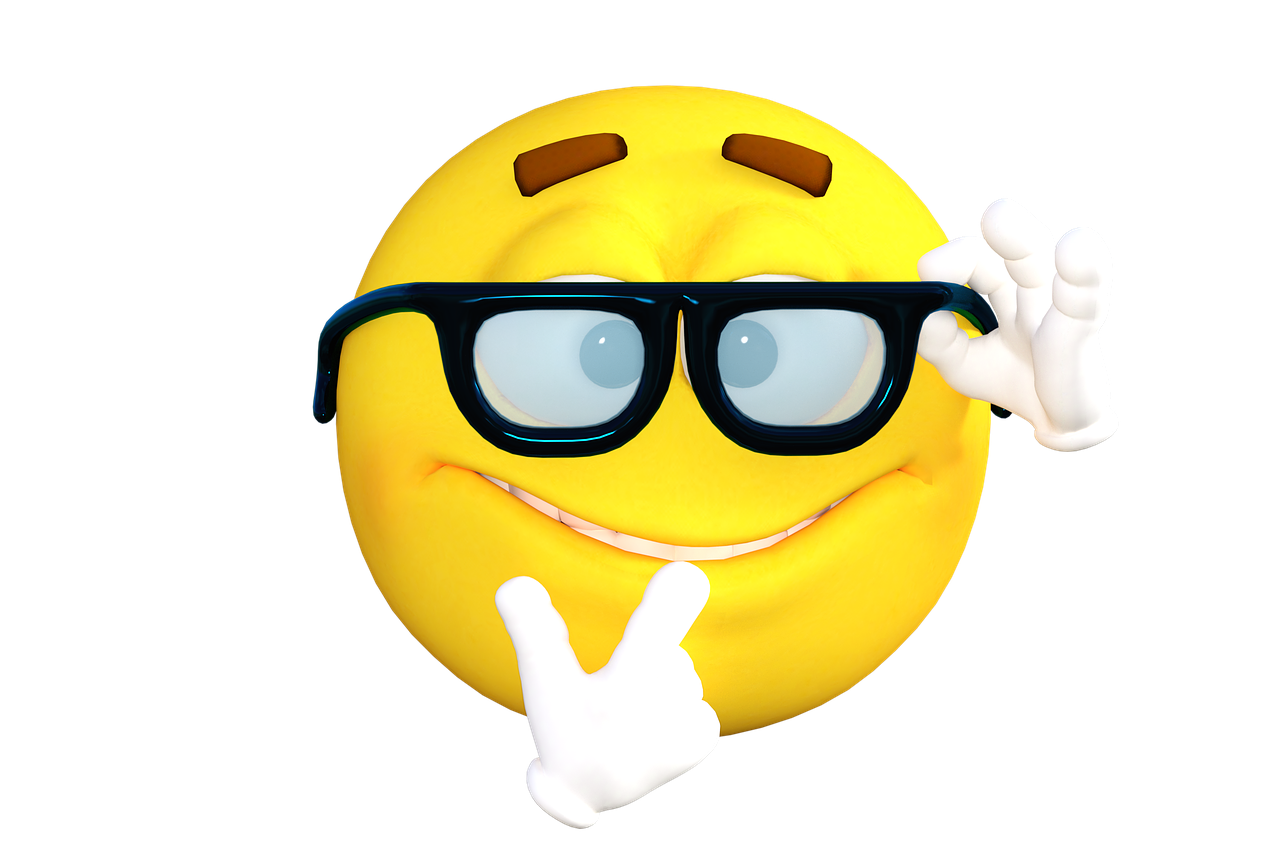 Сборник интерактивных упражнений “Слово и его значение”название интерактивного упражненияссылканазвание команды, населённый пункт1Однокоренные словаhttps://learningapps.org/5901938Девчата - Балашиха2Угадай-каhttps://learningapps.org/display?v=pkz9jvmaa18Грамотеи - Тисуль3Антонимыhttps://learningapps.org/display?v=p2nr6yc0t18 Паучата - Новокузнецк4Синонимыhttps://learningapps.org/watch?v=pntqhsutv18Звёздочки_Сургут5         Словарь устойчивых выраженийhttps://learningapps.org/display?v= Друзья - Тисуль6Антонимыhttps://learningapps.org/display?v=pr5ian42j18Дружные ребята - Роженцово78Однозначные и многозначные имена существительныеСловари русского языкаhttps://learningapps.org/display?v=pjg9k64wc18 https://learningapps.org/display?v=pcrg7vg5a18 Почемучки - Владивосток9Устаревшие словаhttps://learningapps.org/display?v=pwa52xjm318 Звездочки- Данков10Синонимыhttps://learningapps.org/watch?v=pgd39dq5c18 Азбука-Балашов11Антонимыhttps://learningapps.org/watch?v=paigw67w518 Авангард-Балашов12Ударенияhttps://learningapps.org/watch?v=pozed2xcc18 Абрикосик-Балашов1314Слова-синонимыПредложение-законченная мысльhttps://learningapps.org/display?v=pvp27q70518https://learningapps.org/watch?v=pw7e6n6mc18Команда “Отличного” класса 1314Слова-синонимыПредложение-законченная мысльhttps://learningapps.org/display?v=pvp27q70518https://learningapps.org/watch?v=pw7e6n6mc18Команда “Отличного” класса 15Многозначные словаhttps://learningapps.org/watch?v=ptz324aej18Звёздочки - Тарбагатай16Синонимыhttps://learningapps.org/display?v=p2y0i2vec18 Лучики 10417Однозначные и многозначные словаhttps://learningapps.org/watch?v=p05ru97tv18Букволет_Краснодар18Фразеологизмыhttps://learningapps.org/display?v=6kmcd63t Звёздочки Эльбруса19Толковый словарь. Значение слов (олимпиадный уровень)https://learningapps.org/5989712Созидатели - Арзамас20  Устаревшие словаУстаревшие слоhttps://learningapps.org/watch?v=pfogyexrn18ваhttps://learningapps.org/display?v=p2y0i2vec18Следопыты - Шарлык21Найди антоним фразеологизмуhttps://learningapps.org/display?v=p2buqdkca18Я-мал, г.Салехард